Ingredients: Milk Chocolate (25%) (Sugar, Cocoa Liquor, Cocoa Butter, Whole Milk Powder, Soy Lecithin, Vanilla Bean), Wheat Flour, Butter (Cream (Milk)), Brown Sugar, Sugar, Macadamia (6%), Water, Invert Sugar, Whole Egg, Natural Vanilla Flavour (Food Acid 332), Salt, Tapioca Starch, Raising Agent (500), Skim Milk Powder, Emulsifier (541, 415).Allergen Declaration: Contains Milk, Soy, Wheat, Gluten, Macadamia, Egg.Made on the premises where Peanut, Almond, Cashew, Walnut, Hazelnut, Pecan, Pistachio & Sesame are processed.Storage Conditions: MF Store: Store at room temperature. Customers: Store at room temperature in airtight container.	Shelf Life: MF Store: 12 Hrs from baking timeCustomers: 4 days from purchase date for better taste and texture.Country of Origin: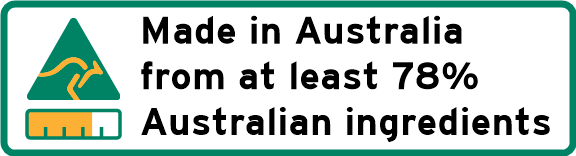 Milk Choc Macadamia Cookie & Nibbler - BakedMilk Choc Macadamia Cookie & Nibbler - BakedMilk Choc Macadamia Cookie & Nibbler - BakedMilk Choc Macadamia Cookie & Nibbler - BakedNutritional InformationNutritional information is taken on average quantities Individual product weights may varyServing Sizes: Cookies 35g & Nibblers 8.75gNutritional InformationNutritional information is taken on average quantities Individual product weights may varyServing Sizes: Cookies 35g & Nibblers 8.75gNutritional InformationNutritional information is taken on average quantities Individual product weights may varyServing Sizes: Cookies 35g & Nibblers 8.75gNutritional InformationNutritional information is taken on average quantities Individual product weights may varyServing Sizes: Cookies 35g & Nibblers 8.75gAverage Quantityper 8.75g ServingAverage Quantityper 35g ServingAverage Quantityper 100gEnergy [kJ/Cal]180/43710/1702020/483Protein [gm]Less than 12.15.9Fat, Total [gm]2.39.025.8  - Saturated [gm]1.24.914.1Carbohydrate [gm]4.919.655.9  - Sugars [gm]3.313.037.1Sodium [mg]2080228